Publicado en Málaga el 21/08/2018 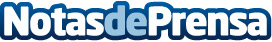 Ocio Hoteles: opiniones sobre Seguridad y Protección de DatosPara la agencia de viajes Ocio Hoteles las opiniones sobre protección de datos siempre han sido positivas, pero como tantas otras empresas del sector turístico, han tenido que adaptarse a la nueva GDPRDatos de contacto:LauraNota de prensa publicada en: https://www.notasdeprensa.es/ocio-hoteles-opiniones-sobre-seguridad-y Categorias: Nacional Viaje Entretenimiento Turismo E-Commerce Ciberseguridad http://www.notasdeprensa.es